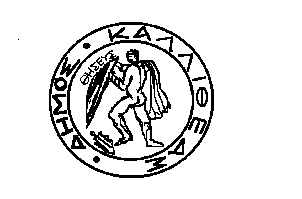 ΕΛΛΗΝΙΚΗ ΔΗΜΟΚΡΑΤΙΑ			                     		Καλλιθέα   12/04/2019ΝΟΜΟΣ ΑΤΤΙΚΗΣΔΗΜΟΣ ΚΑΛΛΙΘΕΑΣ				          		 Αρ. Πρωτ.: 21557ΔΙΕΥΘΥΝΣΗ	:ΔΙΟΙΚΗΤΙΚΗΤΜΗΜΑ	:Υποστήριξης Πολιτικών Οργάνων				              	Ταχ.Δ/νση	:ΜΑΤΖΑΓΡΙΩΤΑΚΗ 76, Κ.Α. 176 76	 	ΑΡΜΟΔΙΟΣ	: Μαρίνα Γρίβα	Τηλεφ.	: 213 2070425e-mail		: m.griva@kallithea.gr ΘΕΜΑ		: «Έγκριση της με αρ. 33/2019                       απόφασης του Δ.Σ. της ΔΗ.Κ.Ε.Κ. 			     ΠΡΟΣ	                           για την Στοχοθεσία 2019».			      Τον Πρόεδρο του  							  Δημοτικού ΣυμβουλίουΠαρακαλούμε κατά την προσεχή συνεδρίαση του Δημοτικού Συμβουλίου, όπως περιλάβετε και την έγκριση της με αρ. 33/2019 απόφασης του Δ.Σ. της Δημοτικής Κοινωφελούς Επιχείρησης Καλλιθέας (ΔΗ.Κ.Ε.Κ.), η οποία ελήφθη στην 4η συνεδρίασή του στις 28-03-2019 και αφορά την «Υποβολή στοχοθεσίας οικονομικών αποτελεσμάτων των Ο.Τ.Α. έτους 2019», μετά την πραγματοποίηση της υποχρεωτικής αναμόρφωσης των οικονομικών στόχων, σύμφωνα με τις διατάξεις του άρθρου 256 του Ν. 3463/2006.                                                                               Ο ΑΝΤΙΔΗΜΑΡΧΟΣ               ΕΥΑΓΓΕΛΟΣ ΜΠΑΡΜΠΑΚΟΣΣυνημμένα:                                                    -  Η με αρ. 33/2019 αποφ. Δ.Σ. της ΔΗ.Κ.Ε.Κ - Στοχοθεσία  Εσωτ. Διανομή:                                                                            Γρ. ΔημάρχουΓρ. Γεν. ΓραμματέαΟ.Υ.Τμ. Υποστ. Πολ. ΟργάνωνΚοινοποίηση    ΔΗ.Κ.Ε.Κ.